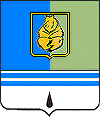 ПОСТАНОВЛЕНИЕАДМИНИСТРАЦИИ ГОРОДА КОГАЛЫМАХанты-Мансийского автономного округа – ЮгрыОт «_29_»_  октября  _ 2013 г.				                    № 3093О внесении изменений в постановлениеАдминистрации города Когалыма от 29.10.2010 №2140 В соответствии с Федеральным законом от 06.10.2003 №131-ФЗ               «Об общих принципах организации местного самоуправления в Российской Федерации», Законом Ханты-Мансийского автономного округа – Югры                 от 16.12.2010 №228-оз «О наделении органов местного самоуправления муниципальных образований Ханты-Мансийского автономного округа - Югры отдельным государственным полномочием по поддержке сельскохозяйственного производства и деятельности по заготовке и переработке дикоросов (за исключением мероприятий, предусмотренных федеральными целевыми программами)», постановлением Правительства Ханты-Мансийского автономного округа – Югры от 19.10.2010 №263-п              «О целевой программе Ханты-Мансийского автономного округа – Югры «Развитие агропромышленного комплекса, заготовки и переработки дикоросов Ханты-Мансийского автономного округа – Югры в 2011-2013 годах и на период до 2015 года», постановлением Правительства Ханты-Мансийского автономного округа – Югры от 04.03.2011 №53-п «О порядке предоставления субсидий на поддержку сельскохозяйственного производства и деятельности по заготовке и переработке дикоросов», постановлением Администрации города Когалыма от 15.11.2011 №2809 «О долгосрочных и ведомственных целевых программах»:1. В постановление Администрации города Когалыма от 29.10.2010 №2140 «Об утверждении долгосрочной целевой программы «Развитие агропромышленного комплекса, заготовки и переработки дикоросов муниципального образования город Когалым на 2011 - 2013 годы и на период до 2015 года» (далее – Программа) внести следующие изменения:Паспорт Программы изложить в редакции согласно приложению 1 к настоящему постановлению;Пункт 4.3 раздела 4 Программы «Ресурсное обеспечение Программы» изложить в следующей редакции: «Общий объём финансирования (приложение 2), необходимый для реализации мероприятий Программы, составляет 45302,7 тыс. рублей, в том числе:2011 год – 9378,7 тыс. рублей;2012 год – 14843,0 тыс. рублей;2013 год – 14788,0 тыс. рублей;2014 год – 4133,0 тыс. рублей; год – 2160,0 тыс. рублей.».Приложение 1 к Программе изложить в редакции согласно приложению 2 к настоящему постановлению Приложение 2 к Программе изложить в редакции согласно приложению 3 к настоящему постановлению.2. Признать утратившим силу постановление Администрации города Когалыма от 07.08.2013 №2298 «О внесении изменений в постановление Администрации города Когалыма от 29.10.2010 №2140»3. Управлению экономики Администрации города Когалыма (В.И.Кравец) направить в юридическое управление Администрации города Когалыма текст постановления и приложения к нему, его реквизиты, сведения об источнике официального опубликования в порядке и сроки, предусмотренные распоряжением Администрации города Когалыма от 19.06.2013 №149-р «О мерах по формированию регистра муниципальных нормативных правовых актов Ханты-Мансийского автономного округа – Югры» для дальнейшего направления в Управление государственной регистрации нормативных правовых актов Аппарата Губернатора Ханты-Мансийского автономного округа - Югры.4. Опубликовать настоящее постановление и приложения к нему в печатном издании и разместить на официальном сайте Администрации города Когалыма в сети Интернет (www.admkogalym.ru).5. Контроль за выполнением постановления возложить на заместителя главы Администрации города Когалыма Т.И.Черных.Глава Администрации города Когалыма			    В.И.СтепураСогласовано:зам. главы Администрации г.Когалыма		Т.И.Черныхначальник УЭ						В.И.Кравецначальник ЮУ						И.А.Леонтьеваспец.-эксперт ОО ЮУ					Ю.М.Зенкинадиректор МКУ «УОДОМС»				М.В.Владыкинаначальник ЭОФО МКУ «УОДОМС»			А.А.РябининаПодготовлено:спец.-эксперт ОПРиРП УЭ				И.Г.АбрамоваРазослать: УЭ, КФ, УДОМС, УИР, ЮУ, газета, Сабуров.Приложение 1к постановлению Администрациигорода Когалымаот 29.10.2013 №3093ПАСПОРТдолгосрочной целевой программы «Развитие агропромышленного комплекса, заготовки и переработки дикоросов муниципального образования город Когалым на 2011 - 2013 годы и на период до 2015 года»Приложение 2к постановлению Администрациигорода Когалымаот 29.10.2013 №3093Система показателей, характеризующих результаты реализации долгосрочной целевой программы «Развитие агропромышленного комплекса, заготовки и переработки дикоросов муниципального образования город Когалым на 2011 - 2013 годы и на период до 2015 года»Приложение 3к постановлению Администрациигорода Когалымаот 29.10.2013 №3093Основные мероприятия долгосрочной целевой программы «Развитие агропромышленного комплекса, заготовки и переработки дикоросов муниципального образования город Когалым на 2011 - 2013 годы и на период до 2015 года»*ФОД – средства бюджета города Когалыма, запланированные на текущее финансовое обеспечение деятельности __________________________________Наименование программы  «Развитие агропромышленного комплекса, заготовки и переработки дикоросов муниципального образования город Когалым на 2011 - 2013 годы и на период до 2015 года»Дата принятия решения о разработке программы (наименование и номер соответствующего нормативного акта)Распоряжение Администрации города Когалыма от 18.03.2010 №96-р «О разработке долгосрочной целевой программы «Развитие агропромышленного комплекса, заготовки и переработки дикоросов муниципального образования город Когалым на 2011-2013 годы»Разработчик программыУправление экономики Администрации города КогалымаКоординатор  программыУправление экономики Администрации города КогалымаИсполнители мероприятий программыУправление экономики Администрации города Когалыма, комитет по управлению муниципальным имуществом Администрации города КогалымаЦели и задачи программыЦели программы:1. Создание условий для устойчивого развития сельского хозяйства, повышение конкурентоспособности сельскохозяйственной продукции и обеспечение жителей города Когалыма качественной, экологически чистой продукцией; 2. Формирование благоприятной экономической среды, стимулирующей устойчивое развитие крестьянских (фермерских) хозяйств и индивидуальных предпринимателей, занимающихся сельскохозяйственным производством и рыболовством, системы заготовки и переработки дикоросов;3. Стимулирование развития малых форм хозяйствования в агропромышленном комплексе;4. Развитие системы заготовки и переработки дикоросов.Задачи программы:1. Создание общих условий  функционирования сельского хозяйства, развитие системы заготовки и переработки дикоросов;2. Содействие развитию рынка сельскохозяйственной продукции;3. Создание дополнительных рабочих мест;4. Содействие в формировании благоприятного общественного мнения и  повышения престижа сельскохозяйственной деятельности и системы заготовки и переработки дикоросов;5. Информационное обеспечение – улучшение методической, консультационной и информационной поддержки;6. Создание благоприятных организационных, экономических условий развития системы заготовки и переработки дикоросов.Важнейшие целевые показатели (непосредственные результаты реализации программы)1. Увеличение количества субъектов агропромышленного комплекса к 2015 году на 2 единицы;2. Увеличение производства молока крестьянскими (фермерскими) хозяйствами на 3 тонны;3. Увеличение производства мяса скота и птицы (в живом весе) крестьянскими (фермерскими) хозяйствами и индивидуальными предпринимателями на 55 тоннСроки и этапы реализации программы2011-2015 годыОбъемы и источники  финансирования программыОбщий объем финансирования 45302,7 тыс. рублей, в том числе:- средства бюджета Ханты-Мансийского автономного округа-Югры – 43052,7 тыс. рублей,- средства бюджета города Когалыма – 2 250,0 тыс. рублей; в т.ч. по годам: 2011 год – 9 378,7 тыс. рублей, в т.ч.:- средства бюджета Ханты-Мансийского автономного округа-Югры – 8 978,7 тыс. рублей;- средства бюджета города Когалыма – 400,0 тыс. рублей;2012 год – 14 843,0 тыс. рублей, в т.ч.:- средства бюджета Ханты-Мансийского автономного округа-Югры – 13 943,0 тыс. рублей;- средства бюджета города Когалыма – 900 тыс. рублей;2013 год – 14788,0 тыс. рублей, в т.ч.:- средства бюджета Ханты-Мансийского автономного округа-Югры – 13838,0 тыс. рублей;- средства бюджета города Когалыма – 950,0 тыс. рублей;2014 год –  4 133,0 тыс. рублей  в т.ч.:- средства бюджета Ханты-Мансийского автономного округа-Югры – 4 133,0 тыс. рублей;- средства бюджета города Когалыма – 0,0 тыс. рублей;2015 год – 2 160,0 тыс. рублей  в т.ч.:- средства бюджета Ханты-Мансийского автономного округа-Югры – 2 160,0 тыс. рублей;- средства бюджета города Когалыма – 0,0 тыс. рублей.Ожидаемые конечные результаты реализации программы (показатели социальной, экономической, бюджетной и экологической эффективности)1. Увеличение поголовья скота и птицы в крестьянских (фермерских) хозяйствах и у индивидуальных предпринимателей, в том числе:- поголовья крупного рогатого скота на 33 головы;- поголовья коров на 18 голов;- поголовья свиней на 330 голов;2. Увеличение занятости населения на 2 единицы.№ п/пНаименование целевых показателейЕд. изм.Базовый показатель на начало реализации программыЗначение показателя по годамЗначение показателя по годамЗначение показателя по годамЗначение показателя по годамЗначение показателя по годамЦелевое значение показателей на момент окончания действия программы к базовому показателю, (+/-)№ п/пНаименование целевых показателейЕд. изм.Базовый показатель на начало реализации программы20112012201320142015Целевое значение показателей на момент окончания действия программы к базовому показателю, (+/-)12345678910Показатели непосредственных результатов	Показатели непосредственных результатов	Показатели непосредственных результатов	Показатели непосредственных результатов	Показатели непосредственных результатов	Показатели непосредственных результатов	Показатели непосредственных результатов	Показатели непосредственных результатов	Показатели непосредственных результатов	1Количество субъектов агропромышленного комплексаединиц889101010Увеличение на 2 единицы1Производство молока крестьянскими (фермерскими) хозяйствамитонн101213131313Увеличение на 3 тонны2Производство мяса скота и птицы (в живом весе) крестьянскими (фермерскими) хозяйствами, индивидуальными предпринимателямитонн85100120140140140Увеличение на 55 тоннПоказатели конечных результатовПоказатели конечных результатовПоказатели конечных результатовПоказатели конечных результатовПоказатели конечных результатовПоказатели конечных результатовПоказатели конечных результатовПоказатели конечных результатовПоказатели конечных результатов2.Увеличение поголовья скота, в том числе:Увеличение поголовья скота, в том числе:Увеличение поголовья скота, в том числе:Увеличение поголовья скота, в том числе:Увеличение поголовья скота, в том числе:Увеличение поголовья скота, в том числе:Увеличение поголовья скота, в том числе:Увеличение поголовья скота, в том числе:Увеличение поголовья скота, в том числе:Поголовье крупного рогатого скота, всегоголов627085959595Увеличение на 33 головыВ том числе поголовье коровголов172030353535Увеличение на 18 головПоголовье свинейголов470600700800800800Увеличение на 330 голов№ п/пМероприятияИсполнительСрок выполненияФинансовые затраты на реализацию (тыс.руб.)Финансовые затраты на реализацию (тыс.руб.)Финансовые затраты на реализацию (тыс.руб.)Финансовые затраты на реализацию (тыс.руб.)Финансовые затраты на реализацию (тыс.руб.)Финансовые затраты на реализацию (тыс.руб.)Источники финансирования№ п/пМероприятияИсполнительСрок выполненияВсегоВ том числе:В том числе:В том числе:В том числе:В том числе:Источники финансирования№ п/пМероприятияИсполнительСрок выполненияВсего20112012201320142015Источники финансирования1234567891011Цель 1. Создание условий для устойчивого развития сельского хозяйства, повышение конкурентоспособности сельскохозяйственной продукции и обеспечение жителей города Когалыма качественной, экологически чистой продукциейЦель 1. Создание условий для устойчивого развития сельского хозяйства, повышение конкурентоспособности сельскохозяйственной продукции и обеспечение жителей города Когалыма качественной, экологически чистой продукциейЦель 1. Создание условий для устойчивого развития сельского хозяйства, повышение конкурентоспособности сельскохозяйственной продукции и обеспечение жителей города Когалыма качественной, экологически чистой продукциейЦель 1. Создание условий для устойчивого развития сельского хозяйства, повышение конкурентоспособности сельскохозяйственной продукции и обеспечение жителей города Когалыма качественной, экологически чистой продукциейЦель 1. Создание условий для устойчивого развития сельского хозяйства, повышение конкурентоспособности сельскохозяйственной продукции и обеспечение жителей города Когалыма качественной, экологически чистой продукциейЦель 1. Создание условий для устойчивого развития сельского хозяйства, повышение конкурентоспособности сельскохозяйственной продукции и обеспечение жителей города Когалыма качественной, экологически чистой продукциейЦель 1. Создание условий для устойчивого развития сельского хозяйства, повышение конкурентоспособности сельскохозяйственной продукции и обеспечение жителей города Когалыма качественной, экологически чистой продукциейЦель 1. Создание условий для устойчивого развития сельского хозяйства, повышение конкурентоспособности сельскохозяйственной продукции и обеспечение жителей города Когалыма качественной, экологически чистой продукциейЦель 1. Создание условий для устойчивого развития сельского хозяйства, повышение конкурентоспособности сельскохозяйственной продукции и обеспечение жителей города Когалыма качественной, экологически чистой продукциейЦель 1. Создание условий для устойчивого развития сельского хозяйства, повышение конкурентоспособности сельскохозяйственной продукции и обеспечение жителей города Когалыма качественной, экологически чистой продукциейЦель 1. Создание условий для устойчивого развития сельского хозяйства, повышение конкурентоспособности сельскохозяйственной продукции и обеспечение жителей города Когалыма качественной, экологически чистой продукциейЗадача 1. Создание общих условий  функционирования сельского хозяйстваЗадача 1. Создание общих условий  функционирования сельского хозяйстваЗадача 1. Создание общих условий  функционирования сельского хозяйстваЗадача 1. Создание общих условий  функционирования сельского хозяйстваЗадача 1. Создание общих условий  функционирования сельского хозяйстваЗадача 1. Создание общих условий  функционирования сельского хозяйстваЗадача 1. Создание общих условий  функционирования сельского хозяйстваЗадача 1. Создание общих условий  функционирования сельского хозяйстваЗадача 1. Создание общих условий  функционирования сельского хозяйстваЗадача 1. Создание общих условий  функционирования сельского хозяйстваЗадача 1. Создание общих условий  функционирования сельского хозяйства1.Анализ действующих нормативных правовых актов, регулирующих вопросы агропромышленного комплексаУправление экономики Администрации города Когалыма2011-2015------ФОД*2.Разработка нормативных правовых актов Администрации города Когалыма, регулирующих конкретные вопросы в сфере Управление экономики Администрации города Когалыма2011-2015------ФОДагропромышленного комплекса, а также направленных на реализацию мероприятий долгосрочной целевой программы «Развитие агропромышленного комплекса, заготовки и переработки дикоросов муниципального образования город Когалым на 2011 - 2013 годы и на период до 2015 года» (далее – Программа).Итого по разделу 1:Цель 2. Формирование благоприятной экономической среды, стимулирующей устойчивое развитие крестьянских (фермерских) хозяйств и индивидуальных предпринимателей, занимающихся сельскохозяйственным производством и рыболовствомЦель 2. Формирование благоприятной экономической среды, стимулирующей устойчивое развитие крестьянских (фермерских) хозяйств и индивидуальных предпринимателей, занимающихся сельскохозяйственным производством и рыболовствомЦель 2. Формирование благоприятной экономической среды, стимулирующей устойчивое развитие крестьянских (фермерских) хозяйств и индивидуальных предпринимателей, занимающихся сельскохозяйственным производством и рыболовствомЦель 2. Формирование благоприятной экономической среды, стимулирующей устойчивое развитие крестьянских (фермерских) хозяйств и индивидуальных предпринимателей, занимающихся сельскохозяйственным производством и рыболовствомЦель 2. Формирование благоприятной экономической среды, стимулирующей устойчивое развитие крестьянских (фермерских) хозяйств и индивидуальных предпринимателей, занимающихся сельскохозяйственным производством и рыболовствомЦель 2. Формирование благоприятной экономической среды, стимулирующей устойчивое развитие крестьянских (фермерских) хозяйств и индивидуальных предпринимателей, занимающихся сельскохозяйственным производством и рыболовствомЦель 2. Формирование благоприятной экономической среды, стимулирующей устойчивое развитие крестьянских (фермерских) хозяйств и индивидуальных предпринимателей, занимающихся сельскохозяйственным производством и рыболовствомЦель 2. Формирование благоприятной экономической среды, стимулирующей устойчивое развитие крестьянских (фермерских) хозяйств и индивидуальных предпринимателей, занимающихся сельскохозяйственным производством и рыболовствомЦель 2. Формирование благоприятной экономической среды, стимулирующей устойчивое развитие крестьянских (фермерских) хозяйств и индивидуальных предпринимателей, занимающихся сельскохозяйственным производством и рыболовствомЦель 2. Формирование благоприятной экономической среды, стимулирующей устойчивое развитие крестьянских (фермерских) хозяйств и индивидуальных предпринимателей, занимающихся сельскохозяйственным производством и рыболовствомЦель 2. Формирование благоприятной экономической среды, стимулирующей устойчивое развитие крестьянских (фермерских) хозяйств и индивидуальных предпринимателей, занимающихся сельскохозяйственным производством и рыболовствомЗадача 1. Содействие развитию рынка сельскохозяйственной продукцииЗадача 1. Содействие развитию рынка сельскохозяйственной продукцииЗадача 1. Содействие развитию рынка сельскохозяйственной продукцииЗадача 1. Содействие развитию рынка сельскохозяйственной продукцииЗадача 1. Содействие развитию рынка сельскохозяйственной продукцииЗадача 1. Содействие развитию рынка сельскохозяйственной продукцииЗадача 1. Содействие развитию рынка сельскохозяйственной продукцииЗадача 1. Содействие развитию рынка сельскохозяйственной продукцииЗадача 1. Содействие развитию рынка сельскохозяйственной продукцииЗадача 1. Содействие развитию рынка сельскохозяйственной продукцииЗадача 1. Содействие развитию рынка сельскохозяйственной продукции3.Координация деятельности организаций агропромышленного комплекса, крестьянских (фермерских) хозяйств, индивидуальных предпринимателей, Управление экономики Администрации города Когалыма2011-2015------ФОДзанимающихся сельскохозяйственным производством4.Обследование крестьянских (фермерских) хозяйств на предмет организации сельскохозяйственного производства и наличия материально-технической базыУправление экономики Администрации города Когалыма2011-2015------ФОД5.Согласование справки - расчета на реализацию продукции сельхозпроизводителям для получения субсидий из бюджета Ханты-Мансийского автономного округа-ЮгрыУправление экономики Администрации города Когалыма2011-2015------ФОДИтого по подразделу 1:Задача 2. Содействие в формировании благоприятного общественного мнения и повышения престижа сельскохозяйственной деятельностиЗадача 2. Содействие в формировании благоприятного общественного мнения и повышения престижа сельскохозяйственной деятельностиЗадача 2. Содействие в формировании благоприятного общественного мнения и повышения престижа сельскохозяйственной деятельностиЗадача 2. Содействие в формировании благоприятного общественного мнения и повышения престижа сельскохозяйственной деятельностиЗадача 2. Содействие в формировании благоприятного общественного мнения и повышения престижа сельскохозяйственной деятельностиЗадача 2. Содействие в формировании благоприятного общественного мнения и повышения престижа сельскохозяйственной деятельностиЗадача 2. Содействие в формировании благоприятного общественного мнения и повышения престижа сельскохозяйственной деятельностиЗадача 2. Содействие в формировании благоприятного общественного мнения и повышения престижа сельскохозяйственной деятельностиЗадача 2. Содействие в формировании благоприятного общественного мнения и повышения престижа сельскохозяйственной деятельностиЗадача 2. Содействие в формировании благоприятного общественного мнения и повышения престижа сельскохозяйственной деятельностиЗадача 2. Содействие в формировании благоприятного общественного мнения и повышения престижа сельскохозяйственной деятельности6.Проведение совещаний, круглых столов и других мероприятий с руководителями Управление экономики Администрации города 2011-2015------ФОДкрестьянских (фермерских) хозяйств и индивидуальными предпринимателями, занимающимися сельскохозяйственным производством, по разъяснению действующих нормативных правовых актов в сфере сельскохозяйственной деятельностиКогалыма, руководители крестьянских (фермерских) хозяйств города Когалыма7.Публикация в средствах массовой информации, размещение на сайте Администрации города Когалыма материалов, связанных с реализацией программы в городе КогалымеУправление экономики Администрации города Когалыма2011-2015------ФОДИтого по подразделу 2:------Итого по разделу 2:------Цель 3. Стимулирование развития малых форм хозяйствования в агропромышленном комплексеЦель 3. Стимулирование развития малых форм хозяйствования в агропромышленном комплексеЦель 3. Стимулирование развития малых форм хозяйствования в агропромышленном комплексеЦель 3. Стимулирование развития малых форм хозяйствования в агропромышленном комплексеЦель 3. Стимулирование развития малых форм хозяйствования в агропромышленном комплексеЦель 3. Стимулирование развития малых форм хозяйствования в агропромышленном комплексеЦель 3. Стимулирование развития малых форм хозяйствования в агропромышленном комплексеЦель 3. Стимулирование развития малых форм хозяйствования в агропромышленном комплексеЦель 3. Стимулирование развития малых форм хозяйствования в агропромышленном комплексеЦель 3. Стимулирование развития малых форм хозяйствования в агропромышленном комплексеЦель 3. Стимулирование развития малых форм хозяйствования в агропромышленном комплексеЗадача 1. Создание дополнительных рабочих местЗадача 1. Создание дополнительных рабочих местЗадача 1. Создание дополнительных рабочих местЗадача 1. Создание дополнительных рабочих местЗадача 1. Создание дополнительных рабочих местЗадача 1. Создание дополнительных рабочих местЗадача 1. Создание дополнительных рабочих местЗадача 1. Создание дополнительных рабочих местЗадача 1. Создание дополнительных рабочих местЗадача 1. Создание дополнительных рабочих местЗадача 1. Создание дополнительных рабочих мест8.Оказание содействия в подборе земельных Комитет по управлению 2011-2015------ФОДучастков организациям агропромышленного комплекса, крестьянским (фермерским) хозяйствам и индивидуальным предпринимателям, занимающимся сельскохозяйственным производством (в соответствии с генеральным планом застройки города Когалыма)муниципальным имуществом Администрации города Когалыма9.Предоставление земельных участков в аренду или собственность крестьянским (фермерским) хозяйствам и индивидуальным предпринимателям, занимающимся сельскохозяйственным производством ((производится путём проведения торгов (аукционов), согласно Комитет по управлению муниципальным имуществом Администрации города Когалыма2011-2015------ФОДпостановлению Правительства Ханты-Мансийского автономного округа-Югры от 03.09.2010 №203-п «О предоставлении земельных участков для целей строительства»)10.Предоставление объектов муниципальной собственности (здания и сооружения) в аренду крестьянским (фермерским) хозяйствам и индивидуальным предпринимателям, занимающимся сельскохозяйственным производством с целью создания и развития сельскохозяйственных, заготовительных, снабженческих организаций  Комитет по управлению муниципальным имуществом Администрации города Когалыма2011-2015------ФОД11.Предоставление объектов муниципальной Комитет по управлению 2011-2015------Без финансированиясобственности в аренду крестьянским (фермерским) хозяйствам и индивидуальным предпринимателям, занимающимся сельскохозяйственным производством (в том числе на льготных условиях)муниципальным имуществом Администрации города Когалыма12.Предоставление субсидий на производство и реализацию продукции животноводства (молоко, мясо, яйцо, шкурки пушных зверей)Управление экономики Администрации города Когалыма2011-201534943,68968,211593,010670,62211,81500,0Средства бюджета Ханты-Мансийского автономного округа - Югры13.Предоставление субсидий на производство и реализацию продукции растениеводстваУправление экономики Администрации города Когалыма2011-2015235,40,00,087,098,450,0Средства бюджета Ханты-Мансийского автономного округа - Югры14.Поддержка развития малых форм хозяйствования – предоставление субсидий Управление экономики Администрации города 2011-20154656,20,02350,0773,41232,8300,0Средства бюджета Ханты-Мансийского на возмещение части затрат на развитие материально-технической базы (за исключением личных подсобных хозяйств)Когалымаавтономного округа - Югры15.Предоставление субсидий на возмещение  части затрат на содержание маточного поголовья животных (личные подсобные хозяйства).Управление экономики Администрации города Когалыма2011-2015140,00,00,00,0140,00,0Средства бюджета Ханты-Мансийского автономного округа - Югры16.Расходы на осуществление управленческих функцийУправление экономики Администрации города Когалыма2011-201510,510,50,00,00,00,0Средства бюджета Ханты-Мансийского автономного округа - Югры17.Финансовая поддержка развития сельскохозяйственного производства в виде предоставления субсидий в целях возмещения затрат, связанных с реализацией Управление экономики Администрации города Когалыма2011-20152250,0400,0900,0950,00,00,0Средства бюджета города Когалымасельскохозяйственной  продукции (в том числе в части расходов по аренде торговых мест на городском рынке)18.Субсидирование продукции дикоросов, заготовленной в Ханты-Мансийском автономном округе - Югре, при реализации переработчикам продукции дикоросов, а также государственным, муниципальным предприятиям и бюджетным, муниципальным учреждениям социальной сферы Ханты-Мансийского автономного округа - ЮгрыУправление экономики Администрации города Когалыма2013-20151167,7--788,0234,0145,7Средства бюджета Ханты-Мансийского автономного округа - Югры19.Субсидирование переработки продукции дикоросов, заготовленных в Ханты-Управление экономики Администрации города 2013-2015321,2--0,0175,5145,7Средства бюджета Ханты-Мансийского автономного Мансийском автономном округе - ЮгреКогалымаокруга - Югры20.Предоставление субсидий на возведение (строительство), оснащение, страхование пунктов по приемке дикоросов (для организаций, имеющих статус факторий), приобретение материально-технических средств и оборудования для хранения, транспортировки и переработки дикоросовУправление экономики Администрации города Когалыма2013-20151517,951517,95---1468,036,013,95Средства бюджета Ханты-Мансийского автономного округа - Югры21.Предоставление компенсации части затрат на организацию презентации продукции из дикоросов для участия в выставках, ярмарках, форумахУправление экономики Администрации города Когалыма2013-201560,1560,15---51,04,54,65Средства бюджета Ханты-Мансийского автономного округа - ЮгрыИтого по подразделу 1:2011-201545302,79378,79378,714843,014843,014788,04 133,02160,0Задача 2.	Информационное обеспечение – улучшение методической, консультационной и информационной поддержкиЗадача 2.	Информационное обеспечение – улучшение методической, консультационной и информационной поддержкиЗадача 2.	Информационное обеспечение – улучшение методической, консультационной и информационной поддержкиЗадача 2.	Информационное обеспечение – улучшение методической, консультационной и информационной поддержкиЗадача 2.	Информационное обеспечение – улучшение методической, консультационной и информационной поддержкиЗадача 2.	Информационное обеспечение – улучшение методической, консультационной и информационной поддержкиЗадача 2.	Информационное обеспечение – улучшение методической, консультационной и информационной поддержкиЗадача 2.	Информационное обеспечение – улучшение методической, консультационной и информационной поддержкиЗадача 2.	Информационное обеспечение – улучшение методической, консультационной и информационной поддержкиЗадача 2.	Информационное обеспечение – улучшение методической, консультационной и информационной поддержкиЗадача 2.	Информационное обеспечение – улучшение методической, консультационной и информационной поддержкиЗадача 2.	Информационное обеспечение – улучшение методической, консультационной и информационной поддержкиЗадача 2.	Информационное обеспечение – улучшение методической, консультационной и информационной поддержкиЗадача 2.	Информационное обеспечение – улучшение методической, консультационной и информационной поддержки22.Оказание методологической, консультационной помощи крестьянским (фермерским) хозяйствам и индивидуальным предпринимателям, занимающимся сельскохозяйственным производством и лицам собирающимся заниматься сельскохозяйственным производствомУправление экономики Администрации города Когалыма2011-20152011-2015-------ФОДФОДИтого по подразделу 2:0,00,00,00,00,00,00,0Итого по разделу 3:45302,79378,79378,714843,014788,04 133,02 160,0ИТОГО по программе:45302,79378,79378,714843,014788,04 133,02 160,0в том числе:исполнитель 1Комитет по управлению муниципальным имуществом Администрации города Комитет по управлению муниципальным имуществом Администрации города Когалымаисполнитель 2Управление экономики Администрации города Когалыма45302,7 в т.ч.43052,72250,09 378,7в т.ч.8 978,7400,014 843,0в т.ч.13 943,0900,014788,0в т.ч.13838,0950,04 133,0в т.ч.4 133,00,02 160,0в т.ч.2 160,00,0Средства бюджета Ханты-Мансийского автономного округа - ЮгрыСредства бюджета города Когалыма